PRILOGA:Izhodišča za udeležbo državnega sekretarja za gospodarski razvoj in tehnologijo mag. Aleša Cantaruttija na strokovnem poslovnem forumu za slovensko gospodarsko delegacijo v Havani, 26. - 31. marca 2019Namen dogodkaZ namenom podpore slovenskim podjetjem, ki že poslujejo ali želijo poslovati s Kubo, Ministrstvo za gospodarski razvoj in tehnologijo ter Ministrstvo za zunanje zadeve, v sodelovanju s Slovenskim podjetniškim skladom, v Havani (Kuba) pripravljata strokovni forum s poudarkom na bio-farmacevtski panogi in na nekaterih ostalih specifičnih panogah, kjer se je izkazalo največ interesa za mednarodno sodelovanje:bio-farma-agro tehnologijemerilne in regulacijske tehnologije, medicinska in farmacevtska oprema, logistika, prehrana, metalurgija (nikelj),telekomunikacije in ostale ICT tehnologijefotovoltaika.Program dogodkaGospodarski forum se bo pričel z uvodnimi nagovori predstavnikov slovenske delegacije, državnega sekretarja za gospodarski razvoj in tehnologijo, mag. Aleša Cantaruttija,veleposlanice Republike Slovenije pristojne za Kubo, dr. Melite Gabrič, in mag. Iztoka Grmeka, vodje Sektorja za bilateralno gospodarsko sodelovanje I, Ministrstvo za zunanje zadeve. Uvodni nagovor bo imel tudi predstavnik ministrstva za mednarodno trgovino in investicije v Kubi.S strani predstavnika Gospodarske zbornice v Kubi  bo predstavljen zakon o investicijah na Kubi in finančnih pogojih za uspešno izvedbo investicijskih projektov, v tem delu pa bodo predstavljene tudi izkušnje mednarodnega podjetja, delujočega na kubanskem trgu.Gospodarski forum se bo nadaljeval s predstavitvami slovenskih in kubanskih podjetij ter razpravami o posebnih naložbenih priložnostih:1. Predstavitev kubanskih podjetij:Biomedicinskega in farmacevtskega sektorjaBioCubaFarma s centriMEDICuba2. Predstavitev slovenskih podjetij:-	Biomedicinskega in farmacevtskega sektorja-	Sektorja medicinske opreme-	Sektorja za genetski inženiring3. Predstavitev kubanskih podjetij s področja-	IT in telekomunikacije-	Merilne in regulacijske tehnologije4. Predstavitev slovenskih podjetij s področja-	IT in telekomunikacije-	Merilne in regulacijske tehnologije-	InženiringaV nadaljevanju bodo izvedeni obiski na terenu:BioCubaFarma s centri:Center for Genetic Engineering and Biotechnology, Center for Molecular Immunology, Center of Neurosciences, Center of Research and Development of Medicines, National Center of Scientific Research, Center of immunoassayIT sektor in telekomunikacijeMerilna in regulacijska tehnologijaPosebno razvojno območje MarielV sklopu gospodarskega foruma bodo potekali tudi B2B sestanki in dogovori o nadaljnjih aktivnostih.Po forumu se bodo predstavniki delegacije predvidoma sestali na ločenih srečanjih s predstavniki Ministrstva za mednarodno trgovino in investicije (MINCEX) in Ministrstvom za turizem (MINTUR) . Slovenski podjetniški sklad bo predstavil tudi izkušnje, kako ustvariti podporni ekosistem za inovativne projekte, kot potencialno možnost za pomoč pri krepitvi zmogljivosti na kubanski strani. Program delovnega obiska je v pripravi in usklajevanju med vsemi sodelujočimi, zato so do obiska še možne spremembe.Delegacija Republike Slovenije:Predvidena sestava slovenske delegacije je sledeča:mag. Aleš Cantarutti, državni sekretar, Ministrstvo za gospodarski razvoj in tehnologijo, vodja delegacije,dr. Melita Gabrič, veleposlanica Republike Slovenije pristojna za Kubo, članica delegacije,mag. Iztok Grmek, vodja Sektorja za bilateralno gospodarsko sodelovanje I, Ministrstvo za zunanje zadeve, član delegacije.Delegacijo bo, poleg slovenskih podjetij, spremljala še mag. Tomanič-Vidovič Maja, direktorica Slovenskega podjetniškega skladaOkvirni predračun stroškov: Strošek udeležbe predstavlja letalske karte, nastanitev v hotelu, transfer od letališča do hotela in obratno, dnevnice.Predvidoma bo strošek največ 5.000 € na udeleženca. Stroški se krijejo iz proračunskih postavk proračunskega uporabnika, iz katerega so člani delegacije.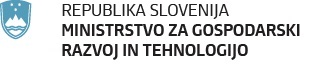 Kotnikova ulica 5, 1000 Ljubljana	T: 01 400 36 00, 01 400 33 11	E: gp.mgrt@gov.si 	www.mgrt.gov.si Kotnikova ulica 5, 1000 Ljubljana	T: 01 400 36 00, 01 400 33 11	E: gp.mgrt@gov.si 	www.mgrt.gov.si Kotnikova ulica 5, 1000 Ljubljana	T: 01 400 36 00, 01 400 33 11	E: gp.mgrt@gov.si 	www.mgrt.gov.si Številka:  510-45/2019/1Številka:  510-45/2019/1Številka:  510-45/2019/1Ljubljana, 11. 3. 2019 Ljubljana, 11. 3. 2019 Ljubljana, 11. 3. 2019 GENERALNI SEKRETARIAT VLADE REPUBLIKE SLOVENIJEGp.gs@gov.siGENERALNI SEKRETARIAT VLADE REPUBLIKE SLOVENIJEGp.gs@gov.siGENERALNI SEKRETARIAT VLADE REPUBLIKE SLOVENIJEGp.gs@gov.siZADEVA: Izhodišča za udeležbo državnega sekretarja za gospodarski razvoj in tehnologijo mag. Aleša Cantaruttija na strokovnem poslovnem forumu za slovensko gospodarsko delegacijo v Havani, 26. - 31. marca 2019 – predlog za obravnavoZADEVA: Izhodišča za udeležbo državnega sekretarja za gospodarski razvoj in tehnologijo mag. Aleša Cantaruttija na strokovnem poslovnem forumu za slovensko gospodarsko delegacijo v Havani, 26. - 31. marca 2019 – predlog za obravnavoZADEVA: Izhodišča za udeležbo državnega sekretarja za gospodarski razvoj in tehnologijo mag. Aleša Cantaruttija na strokovnem poslovnem forumu za slovensko gospodarsko delegacijo v Havani, 26. - 31. marca 2019 – predlog za obravnavo1. Predlog sklepov vlade:1. Predlog sklepov vlade:1. Predlog sklepov vlade:Na podlagi prvega odstavka 2. člena in šestega odstavka 21. člena Zakona o Vladi Republike Slovenije (Uradni list RS, št. 24/05 – uradno prečiščeno besedilo, 109/08, 38/10-ZUKN, 8/12, 21/13, 47/13-ZDU-1G, 65/14 in 55/17), je Vlada Republike Slovenije na …. seji dne …. pod točko …. sprejela naslednja sklepa:1.	Vlada Republike Slovenije je sprejela Izhodišča za udeležbo državnega sekretarja za gospodarski razvoj in tehnologijo mag. Aleša Cantaruttija na strokovnem poslovnem forumu za slovensko gospodarsko delegacijo v Havani, 26. - 31. marca 2019. 2.	Vlada Republike Slovenije je določila delegacijo Republike Slovenije v sestavi:mag. Aleš Cantarutti, državni sekretar, Ministrstvo za gospodarski razvoj in tehnologijo, vodja delegacije,dr. Melita Gabrič, veleposlanica Republike Slovenije pristojna za Kubo, članica delegacije,mag. Iztok Grmek, vodja Sektorja za bilateralno gospodarsko sodelovanje I, Ministrstvo za zunanje zadeve, član delegacije.                                                                                                            Stojan TramteGENERALNI  SEKRETARSklep prejmeta:Ministrstvo za gospodarski razvoj in tehnologijo,Ministrstvo za zunanje zadeve,Generalni sekretariat Vlade RS,Urad Vlade RS za komuniciranje.PRILOGA:Izhodišča za udeležbo državnega sekretarja za gospodarski razvoj in tehnologijo mag. Aleša Cantaruttija na strokovnem poslovnem forumu za slovensko gospodarsko delegacijo v Havani, 26. - 31. marca 2019.Na podlagi prvega odstavka 2. člena in šestega odstavka 21. člena Zakona o Vladi Republike Slovenije (Uradni list RS, št. 24/05 – uradno prečiščeno besedilo, 109/08, 38/10-ZUKN, 8/12, 21/13, 47/13-ZDU-1G, 65/14 in 55/17), je Vlada Republike Slovenije na …. seji dne …. pod točko …. sprejela naslednja sklepa:1.	Vlada Republike Slovenije je sprejela Izhodišča za udeležbo državnega sekretarja za gospodarski razvoj in tehnologijo mag. Aleša Cantaruttija na strokovnem poslovnem forumu za slovensko gospodarsko delegacijo v Havani, 26. - 31. marca 2019. 2.	Vlada Republike Slovenije je določila delegacijo Republike Slovenije v sestavi:mag. Aleš Cantarutti, državni sekretar, Ministrstvo za gospodarski razvoj in tehnologijo, vodja delegacije,dr. Melita Gabrič, veleposlanica Republike Slovenije pristojna za Kubo, članica delegacije,mag. Iztok Grmek, vodja Sektorja za bilateralno gospodarsko sodelovanje I, Ministrstvo za zunanje zadeve, član delegacije.                                                                                                            Stojan TramteGENERALNI  SEKRETARSklep prejmeta:Ministrstvo za gospodarski razvoj in tehnologijo,Ministrstvo za zunanje zadeve,Generalni sekretariat Vlade RS,Urad Vlade RS za komuniciranje.PRILOGA:Izhodišča za udeležbo državnega sekretarja za gospodarski razvoj in tehnologijo mag. Aleša Cantaruttija na strokovnem poslovnem forumu za slovensko gospodarsko delegacijo v Havani, 26. - 31. marca 2019.Na podlagi prvega odstavka 2. člena in šestega odstavka 21. člena Zakona o Vladi Republike Slovenije (Uradni list RS, št. 24/05 – uradno prečiščeno besedilo, 109/08, 38/10-ZUKN, 8/12, 21/13, 47/13-ZDU-1G, 65/14 in 55/17), je Vlada Republike Slovenije na …. seji dne …. pod točko …. sprejela naslednja sklepa:1.	Vlada Republike Slovenije je sprejela Izhodišča za udeležbo državnega sekretarja za gospodarski razvoj in tehnologijo mag. Aleša Cantaruttija na strokovnem poslovnem forumu za slovensko gospodarsko delegacijo v Havani, 26. - 31. marca 2019. 2.	Vlada Republike Slovenije je določila delegacijo Republike Slovenije v sestavi:mag. Aleš Cantarutti, državni sekretar, Ministrstvo za gospodarski razvoj in tehnologijo, vodja delegacije,dr. Melita Gabrič, veleposlanica Republike Slovenije pristojna za Kubo, članica delegacije,mag. Iztok Grmek, vodja Sektorja za bilateralno gospodarsko sodelovanje I, Ministrstvo za zunanje zadeve, član delegacije.                                                                                                            Stojan TramteGENERALNI  SEKRETARSklep prejmeta:Ministrstvo za gospodarski razvoj in tehnologijo,Ministrstvo za zunanje zadeve,Generalni sekretariat Vlade RS,Urad Vlade RS za komuniciranje.PRILOGA:Izhodišča za udeležbo državnega sekretarja za gospodarski razvoj in tehnologijo mag. Aleša Cantaruttija na strokovnem poslovnem forumu za slovensko gospodarsko delegacijo v Havani, 26. - 31. marca 2019.2. Predlog za obravnavo predloga zakona po nujnem ali skrajšanem postopku v državnem zboru z obrazložitvijo razlogov:2. Predlog za obravnavo predloga zakona po nujnem ali skrajšanem postopku v državnem zboru z obrazložitvijo razlogov:2. Predlog za obravnavo predloga zakona po nujnem ali skrajšanem postopku v državnem zboru z obrazložitvijo razlogov:///3.a Osebe, odgovorne za strokovno pripravo in usklajenost gradiva:3.a Osebe, odgovorne za strokovno pripravo in usklajenost gradiva:3.a Osebe, odgovorne za strokovno pripravo in usklajenost gradiva:Jernej Tovšak, generalni direktor Direktorata za internacionalizacijo, podjetništvo in tehnologijoMarlen Skarlovnik, sekretarka, vodja Sektorja za podjetništvo. po pooblastilu št. 0204-7/2017/25Jernej Tovšak, generalni direktor Direktorata za internacionalizacijo, podjetništvo in tehnologijoMarlen Skarlovnik, sekretarka, vodja Sektorja za podjetništvo. po pooblastilu št. 0204-7/2017/25Jernej Tovšak, generalni direktor Direktorata za internacionalizacijo, podjetništvo in tehnologijoMarlen Skarlovnik, sekretarka, vodja Sektorja za podjetništvo. po pooblastilu št. 0204-7/2017/253.b Zunanji strokovnjaki, ki so sodelovali pri pripravi dela ali celotnega gradiva:3.b Zunanji strokovnjaki, ki so sodelovali pri pripravi dela ali celotnega gradiva:3.b Zunanji strokovnjaki, ki so sodelovali pri pripravi dela ali celotnega gradiva:///4. Predstavniki vlade, ki bodo sodelovali pri delu državnega zbora:4. Predstavniki vlade, ki bodo sodelovali pri delu državnega zbora:4. Predstavniki vlade, ki bodo sodelovali pri delu državnega zbora:///5. Kratek povzetek gradiva:5. Kratek povzetek gradiva:5. Kratek povzetek gradiva:///6. Presoja posledic za:6. Presoja posledic za:6. Presoja posledic za:a)javnofinančna sredstva nad 40.000 EUR v tekočem in naslednjih treh letihNEb)usklajenost slovenskega pravnega reda s pravnim redom Evropske unijeNEc)administrativne poslediceNEč)gospodarstvo, zlasti mala in srednja podjetja ter konkurenčnost podjetijNEd)okolje, vključno s prostorskimi in varstvenimi vidikiNEe)socialno področjeNEf)dokumente razvojnega načrtovanja:nacionalne dokumente razvojnega načrtovanjarazvojne politike na ravni programov po strukturi razvojne klasifikacije programskega proračunarazvojne dokumente Evropske unije in mednarodnih organizacijNE7.a Predstavitev ocene finančnih posledic nad 40.000 EUR:7.a Predstavitev ocene finančnih posledic nad 40.000 EUR:7.a Predstavitev ocene finančnih posledic nad 40.000 EUR:7.b Predstavitev ocene finančnih posledic pod 40.000 EUR:Gradivo nima večjih finančnih posledic na državni proračun.Strošek udeležbe predstavlja letalske karte, nastanitev v hotelu, transfer od letališča do hotela in obratno, dnevnice. Predvidoma bo strošek največ 5.000 € na udeleženca. Stroški se krijejo iz proračunskih postavk proračunskega uporabnika, iz katerega so člani delegacije.7.b Predstavitev ocene finančnih posledic pod 40.000 EUR:Gradivo nima večjih finančnih posledic na državni proračun.Strošek udeležbe predstavlja letalske karte, nastanitev v hotelu, transfer od letališča do hotela in obratno, dnevnice. Predvidoma bo strošek največ 5.000 € na udeleženca. Stroški se krijejo iz proračunskih postavk proračunskega uporabnika, iz katerega so člani delegacije.8. Predstavitev sodelovanja z združenji občin:8. Predstavitev sodelovanja z združenji občin:Vsebina predloženega gradiva (predpisa) vpliva na:pristojnosti občin,delovanje občin,financiranje občin.NEGradivo (predpis) je bilo poslano v mnenje: Skupnosti občin Slovenije SOS: NEZdruženju občin Slovenije ZOS: NEZdruženju mestnih občin Slovenije ZMOS: NEPredlogi in pripombe združenj so bili upoštevani:v celoti,večinoma,delno,niso bili upoštevani.Bistveni predlogi in pripombe, ki niso bili upoštevani.Gradivo (predpis) je bilo poslano v mnenje: Skupnosti občin Slovenije SOS: NEZdruženju občin Slovenije ZOS: NEZdruženju mestnih občin Slovenije ZMOS: NEPredlogi in pripombe združenj so bili upoštevani:v celoti,večinoma,delno,niso bili upoštevani.Bistveni predlogi in pripombe, ki niso bili upoštevani.9. Predstavitev sodelovanja javnosti:9. Predstavitev sodelovanja javnosti:Gradivo je bilo predhodno objavljeno na spletni strani predlagatelja:NEMinistrstvo za gospodarski razvoj in tehnologijo, upoštevaje 9. člen Poslovnika Vlade RS ocenjuje, da ni potrebe po sodelovanju javnosti.Ministrstvo za gospodarski razvoj in tehnologijo, upoštevaje 9. člen Poslovnika Vlade RS ocenjuje, da ni potrebe po sodelovanju javnosti.10. Pri pripravi gradiva so bile upoštevane zahteve iz Resolucije o normativni dejavnosti:NE11. Gradivo je uvrščeno v delovni program vlade:NE                                                                                                    Zdravko Počivalšek	                                                                                                              Minister                                                                                                    Zdravko Počivalšek	                                                                                                              Minister